HERØY ROTARY        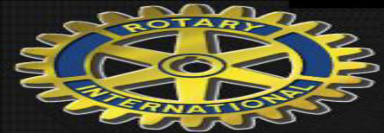 Mandag 27.02.23 på besøk hjå ÅKP med omvisning og orientering. Omvisning hjå OSC og besøk i simulatorane, Ntnu besøk og orienteringar og testing av hurtigbåtsimulatoren.Rett og slett utruleg imponerande det vi fekk sjå og høyre.  Mykje kompetanse i desse organisasjonane -på topp både nasjonalt og internasjonalt!Ref. Robert Voldnes